ST MARY’S R. C. PRIMARY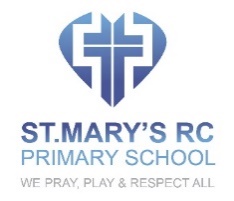 COMPUTING SUBJECT OVERVIEW 2019/2020  Our Whole-School Curriculum IntentOur curriculum will: Build children’s knowledge through rich, motivational and inspiring learning experiences that provide them with real life skills that enable them to move into the world with integrity and confidence Provide knowledge in all subjects that builds sequentially through their time at St. Mary’s Reflect the need and be specific to our local area and community Develop transferrable skills through their growing knowledge of the curriculum Be stimulating, fun and memorable for all children, extended into an enhanced extra-curricular school life Be ambitious and have high expectations and aspirations inclusively for every individual including academic, artistic, personal and sporting achievements. Develop life-long learners who are knowledgeable and aware of their own well-being, social, emotional, physical and spiritual needs. Reflect our mission statement that as a family, we pray, play and respect all and we have the capacity, by our actions, to change the world forever. In computing, we aim to do this through the following curriculum. The documents below show the subject overview, the Statutory Requirements and the milestones the children should achieve at various points in their education at St. Mary’s.Milestones:Year GroupAutumn Spring Summer 1Year 1Typing skillsBasic word processingDigital paintingProgramming robotsCreating a multimedia e-bookComponents of a computerTechnology uses beyond schoolE-safety: basic rulesQR CodesProgramming sequences of commands to animate picturesInternet searching skillsE-safety: media playersBasic photo editing skillsYear 2Typing skillsBasic word processingDigital paintingProgramming robotsCreating a multimedia e-bookComponents of a computerTechnology uses beyond schoolE-safety: basic rulesQR CodesProgramming sequences of commands to animate picturesInternet searching skillsE-safety: media playersBasic photo editing skillsYear 3Word processor text formatting toolsPhoto collagesCreating posters using text boxesProgramming commands to run at different timesAlgorithmsUsing conditional events in programsDigital communication methodsE-safety: passwordsExploring digital mapsUses of technology and their impactDigital paintingCreating an e-bookE-safety: gaming safelyYear 4URLS and the topology of the InternetE-safety: child-friendly websitesInternet searching skillsPhoto editingMovie makingOnline quiz makingLOGO-type programmingUsing a variable in a programUsing repeat events in a programDebuggingTrifold leaflet designBoard game designInternet terminologyE-safety: Message sharing consequencesYear 5Poster designSpreadsheetsInternet searching skillsDrawing tools – shape picturesE-safety: Zip it Block it Flag itHistory of technologyLinear on-screen presentationUsing numbers in a programE-safety: messaging safely, digital footprints, sharing safely and vlogging rulesPhoto editingImpact of technology on societyYear 6Internet searching skillsApp designPhoto editingAnimation presentationE-safety: sharing photos safelyAlgorithms and flowchartsProgramming complex gamesDigital maps – route findingSpreadsheet maths programsE-safety: digital citizen behavioursE-safety: concept cartoonsStop motion animationsBinary numbersInformation TechnologyDigital LiteracyComputer Science - ProgrammingComputer Science - TheoryKey Stage 1 Statutory RequirementsPupils should be taught to: understand what algorithms are; how they are implemented as programs on digital devices; and that programs execute by following precise and unambiguous instructionscreate and debug simple programs use logical reasoning to predict the behaviour of simple programs use technology purposefully to create, organise, store, manipulate and retrieve digital content recognise common uses of information technology beyond schooluse technology safely and respectfully, keeping personal information private; identify where to go for help and support when they have concerns about content or contact on the internet or other online technologies.Key Stage 2 Statutory RequirementsPupils should be taught to: design, write and debug programs that accomplish specific goals, including controlling or simulating physical systems; solve problems by decomposing them into smaller parts use sequence, selection, and repetition in programs; work with variables and various forms of input and output use logical reasoning to explain how some simple algorithms work and to detect and correct errors in algorithms and programs understand computer networks including the internet; how they can provide multiple services, such as the world wide web; and the opportunities they offer for communication and collaboration use search technologies effectively, appreciate how results are selected and ranked, and be discerning in evaluating digital contentselect, use and combine a variety of software (including internet services) on a range of digital devices to design and create a range of programs, systems and content that accomplish given goals, including collecting, analysing, evaluating and presenting data and information use technology safely, respectfully and responsibly; recognise acceptable/unacceptable behaviour; identify a range of ways to report concerns about content and contact.A Year 1 computer userA Year 2 computer userA Year 3 computer userA Year 4 computer userA Year 5 computer userA Year 6 computer userAlgorithms and programmingI create a series of instructionsI plan a journey for a programmable toyInformation TechnologyI create digital contentI store digital contentI retrieve digital contentI use a websiteI use a cameraI record sound and play backDigital LiteracyI use technology safelyI keep personal information privateAlgorithms and programmingI use a range of instructions (eg direction, angles, turns)I test and amend a set of instructionsI find errors and amend (debug)I write a simple program and test itI predict what the outcome of a simple program will be (logical reasoning)I understand that algorithms are used on digital devicesI understand that programs require precise instructionsInformation TechnologyI organise digital contentI retrieve and manipulate digital contentI can navigate the web to complete simple searchesDigital LiteracyI use technology respectfullyI know where to go for help if I am concernedI know how technology is used in school and outside of schoolAlgorithms and programmingI design a sequence of instructions, including directional instructionsI write programs that accomplish specific goalsI work with various forms of inputI work with various forms of outputInformation TechnologyI se a range of software for similar purposesI collect informationI design and create contentI present informationI search for information on the web in different waysI manipulate and improve digital imagesDigital LiteracyI use technology respectfully and responsiblyI know different ways I can get help if I am concernedI understand what computer networks do and how they provide multiple servicesI discern where it is best to use technology and where it adds little or no valueAlgorithms and programmingI experiment with variables to control modelsI give an on-screen robot specific instructions that takes them from A to BI make an accurate prediction and explain why I believe something will happen (linked to programming)I de-bug a programInformation TechnologyI select and use software to accomplish given goalsI collect and present dataI produce and upload a podcastDigital LiteracyI recognise acceptable and unacceptable behaviour using technologyAlgorithms and programmingI combine sequences of instructions and procedures to turn devices on and offI use technology to control an external deviceI design algorithms that use repetition and 2-way selectionInformation TechnologyI analyse informationI evaluate informationI understand how search results are selected and rankedI edit a filmDigital LiteracyI understand that you have to make choices when using technology and that not everything is true and/or safeAlgorithms and programmingI design a solution by breaking a problem upI recognise that different solutions can exist fo the same problemI use logical reasoning to detect errors in algofithmsI use selection in programsI work with variablesI explain how an algorithm worksI explore ‘what if’ questions by planning different scenarios for controlled devicesInformation TechnologyI select, use and combine software on a range of digital devicesI use a range of technology for a specific projectDigital LiteracyI discuss the risks of online use of technologyI identify how to minimise risksA safe computer user in year 1 and 2A safe computer user in year 1 and 2A safe computer user in year 1 and 2Knowledge and UnderstandingI understand the different methods of communication (e.g. email, online, forums, etc.)I know you should only open email from a known sourceI know the difference between email and communication systems such as blogs and wikisI know that websites sometimes include pop-ups that take me away from the main siteI know that bookmarking is a way to find safe sites again quicklyI have begun to evaluate websites and know that everything on the internet is not trueI know that it is not always possible to copy some text and pictures from the internetI know that personal information should not be shared onlineI know I must tell a trusted adult immediately if anyone tries to meet me via the internetSkillsI follow the school’s safer internet rulesI use the search engines agreed by the schoolI know what to do if I find something inappropriate online or something I am unsure of (including identifying people who can help; minimising screen; online reporting using school system etc.)I use the internet for learning and communicating with others, making choices when navigating through sitesI send and receive email as a classI recognise advertising on websites and learn to ignore itI use a password to access the secure networkSkillsI follow the school’s safer internet rulesI use the search engines agreed by the schoolI know what to do if I find something inappropriate online or something I am unsure of (including identifying people who can help; minimising screen; online reporting using school system etc.)I use the internet for learning and communicating with others, making choices when navigating through sitesI send and receive email as a classI recognise advertising on websites and learn to ignore itI use a password to access the secure networkA safe computer user in year 3 and 4A safe computer user in year 3 and 4A safe computer user in year 3 and 4Knowledge and UnderstandingI understand the need for rules to keep me safe when exchanging learning and ideas onlineI recognise that information on the internet may not be accurate or reliable and may be used for bias, manipulation or persuasionI understand that the internet contains fact, fiction and opinion and begin to distinguish between themI use strategies to verify information, e.g. cross-checkingI understand the need for caution when using an internet search for images and what to do if I find an unsuitable imageI understand that copyright exists on most digital images, video and recorded musicI understand the need to keep personal information and passwords privateI understand that if I make personal information available online it may be seen and used by othersI know how to respond if asked for personal information or feel unsafe about content of a messageI recognise that cyber bullying is unacceptable and will be sanctioned in line with the school’s policyI know how to report an incident of cyber bullyingI know the difference between online communication tools used in school and those used at homeI understand the need to develop an alias for some public online useI understand that the outcome of internet searches at home may be different than at schoolKnowledge and UnderstandingI understand the need for rules to keep me safe when exchanging learning and ideas onlineI recognise that information on the internet may not be accurate or reliable and may be used for bias, manipulation or persuasionI understand that the internet contains fact, fiction and opinion and begin to distinguish between themI use strategies to verify information, e.g. cross-checkingI understand the need for caution when using an internet search for images and what to do if I find an unsuitable imageI understand that copyright exists on most digital images, video and recorded musicI understand the need to keep personal information and passwords privateI understand that if I make personal information available online it may be seen and used by othersI know how to respond if asked for personal information or feel unsafe about content of a messageI recognise that cyber bullying is unacceptable and will be sanctioned in line with the school’s policyI know how to report an incident of cyber bullyingI know the difference between online communication tools used in school and those used at homeI understand the need to develop an alias for some public online useI understand that the outcome of internet searches at home may be different than at schoolRulesI follow the school’s safer internet rulesI recognise the difference between the work of others which has been copied (plagiarism) and re-structuring and representing materials in ways which are unique and newI identify when emails should not be opened and when an attachment may not be safe I explain and demonstrate how to use emails safelyI use different search enginesA Safe Computer User in Year 5 and Year 6A Safe Computer User in Year 5 and Year 6A Safe Computer User in Year 5 and Year 6Knowledge and UnderstandingI discuss the positive and negative impact of the use of ICT in my own life, my friend and familyI understand the potential risk of providing personal information onlineI recognise why people may publish content that is not accurate and understand the need to be critical evaluators of contentI understand that some websites and/or pop-ups have commercial interests that may affect the way the information is presentedI recognise the potential risks of using internet communication tools and understand how to minimise those risks (including scams and phishing)I understand that some material on the internet is copyrighted and may not be copied or downloadedI understand that some messages may be malicious and know how to deal with thisI understand that online environments have security settings, which can be altered, to protect the userI understand the benefits of developing a ‘nickname’ for online useI understand that some malicious adults may use various techniques to make contact and elicit personal informationI know that it is unsafe to arrange to meet unknown people onlineI know how to report any suspicionsI understand I should not publish other people’s pictures or tag them on the internet without permissionI know that content put online is extremely difficult to removeI know what to do if I discover something malicious or inappropriateKnowledge and UnderstandingI discuss the positive and negative impact of the use of ICT in my own life, my friend and familyI understand the potential risk of providing personal information onlineI recognise why people may publish content that is not accurate and understand the need to be critical evaluators of contentI understand that some websites and/or pop-ups have commercial interests that may affect the way the information is presentedI recognise the potential risks of using internet communication tools and understand how to minimise those risks (including scams and phishing)I understand that some material on the internet is copyrighted and may not be copied or downloadedI understand that some messages may be malicious and know how to deal with thisI understand that online environments have security settings, which can be altered, to protect the userI understand the benefits of developing a ‘nickname’ for online useI understand that some malicious adults may use various techniques to make contact and elicit personal informationI know that it is unsafe to arrange to meet unknown people onlineI know how to report any suspicionsI understand I should not publish other people’s pictures or tag them on the internet without permissionI know that content put online is extremely difficult to removeI know what to do if I discover something malicious or inappropriateRulesI follow the school’s safer internet rulesI make safe choices about the use of technologyI use technology in ways which minimises risk. e.g. responsible use of online discussions, etc.I create strong passwords and manage them so that they remain strongI independently, and with regard for e-safety, select and use appropriate communication tools to solve problems by collaborating and communicating with others within and beyond schoolI competently use the internet as a search toolI reference information sourcesI use appropriate strategies for finding, critically evaluating, validating and verifying information. E.g. using different keywords, skim reading to check relevance of information, cross checking with different websites or other non ICT resourcesI use knowledge of the meaning of different domain names and common website extensions (e.g.  .co.uk; .com; .ac; .sch; .org; .gov; .net) to support validation of information